 COORDINACIÓN DE COMUNICACIÓN SOCIAL      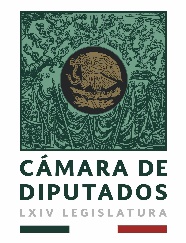 MONITOREO RADIO Y TELEVISIÓN“LXIV LEGISLATURA DE LA PARIDAD DE GÉNERO”“2019, Año del Caudillo del Sur, Emiliano Zapata”*_RESUMEN DE NOTICIAS MATUTINO_**_RADIO FÓRMULA 103.3 FM_**_FÓRMULA NOTICIAS CON JAIME NUÑEZ_**_24 DE AGOSTO 2019_**El presidente Andrés Manuel López Obrador insistió en que habrá crecimiento económico, luego de que el Instituto Nacional de Estadística y Geografía (INEGI) informara que el Producto Interno Bruto (PIB) no reportó ningún crecimiento durante el segundo trimestre del 2019. Ayer, durante su conferencia de prensa desde Villa Hermosa, Tabasco, el jefe del Ejecutivo explicó que a su gobierno le importa más el desarrollo que el crecimiento, por lo que aseguró que “vamos muy bien, muy distinto a lo que piensan los expertos”.*El presidente Andrés Manuel López Obrador advirtió que recurrirá a la facultad que tiene el Estado mexicano para poner a salvo el interés nacional y revertir cualquier intento de sabotaje legal en contra de los proyectos de infraestructura que impulsa su gobierno, como la refinería de Dos Bocas y el aeropuerto en Santa Lucía.*El presidente Andrés Manuel López Obrador afirmó que el próximo año podría iniciar el plan de pacificación del país, que incluye amnistía a delincuentes, pero sólo hasta que haya avances en materia de seguridad. Ayer, durante su conferencia de prensa mañanera, el mandatario recordó que es un proceso y que la medida que su gobierno tenga más control y resultados sobre los índices delictivos “vamos a ver lo de la convocatoria para llevar a cabo opciones de reinserción, quiénes podrían incorporarse, quiénes no. Es una estrategia, no son ocurrencias”.*El presidente Andrés Manuel López Obrador rechazó la recomendación de la Comisión Nacional de los Derechos Humanos (CNDH), que consiste en reconocer las estancias infantiles. El mandatario arremetió contra la CNDH y la cuestionó por el incendió la Guardería ABC ocurrido en 2009, en el que murieron 49 niños y un centenar resultaron heridos.*Al recordar la estrategia de la guerra contra el narcotráfico implementada por el expresidente Felipe Calderón, el mandatario Andrés Manuel López Obrador lo comparó con “el Comandante Borolas”.“[Felipe] Calderón declaró la guerra, le pegó a un avispero a lo tonto, cuando declara la guerra a la delincuencia organizada, va a Michoacán, y va vestido de militar. Se pone un chaleco. Le quedaba grande. Parecía el ‘Comandante Borolas’. Y ahí declara la guerra”, expresó López Obrador.Por su parte, el expresidente Felipe Calderón respondió en su cuenta de Twitter que actualmente se cometen casi el doble de homicidios de los que se registraron al final de su sexenio, y señaló que “a otros el cargo les queda grande”.“Hoy se cometen más de 100 homicidios al día, casi el doble que al final de mi gobierno, el cual comenzó a limpiar la casa plagada de animales venenosos. Hoy se les deja crecer porque no distinguen alacranes de abejas. A mí no me queda el saco, a otros el cargo les queda grande”, escribió.*Ayer viernes, se esparció el rumor de que Olga Sánchez Cordero presentaría su renuncia a la Secretaría de Gobernación (Segob). Sin embargo, la aún titular de la Secretaría desmintió dichas especulaciones.“Por supuesto que estoy más firme que nunca. Estos traviesos adversarios que yo tengo siempre están diciendo que yo renuncio o me enfermo”, dijo la titular de la Segob.*La titular de la Secretaría de Gobernación (Segob), Olga Sánchez Cordero, refirió que se frenará el diálogo con grupos de autodefensa de Michoacán y Tamaulipas a petición del presidente Andrés Manuel López Obrador (AMLO). La Secretaria de Gobernación señaló que la intención de dialogar con las autodefensas en la Huacana, Michoacán y en Tamaulipas era buena y con el objetivo de pacificar, pero dijo que acatará la instrucción presidencial.*Rocío Nahle, secretaria de Energía, informó que el presupuesto que se utilizará durante todo 2019 para la construcción de la refinería Dos Bocas, Tabasco, será de 50 mil millones de pesos. En conferencia de prensa matutina, encabezada por el presidente Andrés Manuel López Obrador, la secretaria de Energía reveló los avances en la construcción de la refinería. Indicó que su construcción se inició el 31 de mayo con el acondicionamiento del sitio y fue la compañía holandesa Van Oord quien ganó el contrato para este proceso.*Como una medida de descontento, el senador de Morena Martí Batres Guadarrama presentó una queja contra el proceso interno de su bancada en el Senado que le negó continuar otro año como presidente de la mesa directiva de la Cámara Alta. A través de redes sociales informó que la mañana de ayer viernes presentó su queja, y aparece en una foto con el documento que entregó a la Comisión Nacional de Honestidad y Justicia.*El sacerdote José Martín Guzmán fue asesinado a puñaladas al interior de la iglesia Cristo Rey de la Paz, la cual se ubica en el ejido Santa Adelaida del municipio de Matamoros, Tamaulipas. Con base en información de medios locales, el cura de 55 años fue apuñalado en cuatro ocasiones, sin embargo, la organización religiosa no ha dicho nada al respecto.*La Coordinación Nacional de Protección Civil emitió la Declaratoria de Emergencia para los municipios de Rosario, Mazatlán, Elota, Mocorrito y Guasave, Sinaloa, por lluvias severas ocurridas el pasado miércoles y jueves. En un comunicado, la Secretaría de Seguridad y Protección Ciudadana detalló que activó el protocolo por inundaciones en dichas localidades. Además, señaló que activaron los recursos del Fondo para la Atención de Emergencias (Fonden), con la finalidad de que las autoridades reciban recursos para atender las necesidades alimenticias, de abrigo y salud de la población afectada.*El Sistema de Transporte Colectivo Metro informó que con motivo del XXXVII Maratón de la Ciudad de México que se realizará este domingo 25 de agosto que iniciará en Ciudad Universitaria y terminará en la Plaza de la Constitución, la estación Zócalo de la Línea 2 permanecerá cerrada desde el inicio del servicio y hasta concluir el evento, de las 05:00 a 14:00 horas.El Metrobús refirió que modificará el servicio en las líneas 1, 2, 3, 4 y 7, en las que se implementarán circuitos, cerrarán algunas estaciones o se suspenderá el servicio entre las 5:00 y las 16:00 horas.Por su parte, el Tren Ligero y Trolebús también cambiarán su servicio en las líneas K, que va de Lomas Estrella a CU; la S, de Eje 2 a 2A Sur; LL, que va de San Felipe de Jesús al Metro Hidalgo; D, de Eje 7 a 7A Sur Sur 73- CETRAM Mixcoac; I, El Rosario a Chapultepec, y la A, de la terminal de autobuses del norte a terminal de autobuses del sur.*El presidente de Francia, Emmanuel Macron, advirtió ayer que bloqueará el acuerdo de libre comercio entre la Unión Europea (UE) y Mercosur, después de acusar a su homólogo de Brasil, Jair Bolsonaro, de mentir en sus compromisos sobre el medio ambiente y en materia de biodiversidad. En vista de la actitud de Brasil en las últimas semanas, el presidente de la República sólo puede constatar que Bolsonaro le mintió en la cumbre del G20 en Osaka en junio pasado”, señaló el Palacio del Elíseo en un comunicado.*Entrevista con Víctor Villalobos Arámbula, Secretario de Agricultura y Desarrollo Rural del Gobierno de México, sobre la XVII CumbreTuxtla en Mesoamerica. Indicó que ahí propusieron la creación de una instancia regional que influya en el precio internacional del café. Hoy en día no se compensa la calidad del grano y su especialidad dentro de los mercados mundiales. Esto es un factor para fomentar desarrollo.*_RESUMEN DE NOTICIAS MATUTINO_**_TELEVISA CANAL 4_**_FORO TV–ANDREA MONTALVO_**_24 DE AGOSTO 2019_**El presidente Donald Trump exigió a las compañías estadounidenses que dejen de hacer negocios con China y anunció un aumento de los aranceles en Beijing, culminando uno de los días más extraordinarios en la larga guerra comercial entre Estados Unidos y China. Al final del día de negociación, el promedio industrial Dow Jones había caído más de 600 puntos, o casi un 2.4 por ciento, y la comunidad empresarial advirtió sobre los efectos negativos en la confianza de los inversores y los empleos estadounidenses.*Estados Unidos, Francia, Canadá, Italia, Alemania, Reino Unido y Japón forman el club de las economías más industrializadas del planeta, el llamado G7. El grupo, al que se suma una representación institucional de la Unión Europea, se reúne entre el 24 y el 26 de agosto en Biarritz, en la costa del suroeste de Francia, muy cerca de la frontera española.*Grupos de manifestantes se reunirán este sábado para marchar entre las localidades de Hendaya, Francia; hasta Irún, España, tras la clausura de una contracumbre a la reunión del G7 que se inaugura este sábado en Biarritz. Ayer por la noche, se registraron enfrentamientos entre manifestantes y policías en Urruña, al sur de Biarritz, donde 17 personas fueron detenidas y 4 agentes resultaron levemente heridos.*Los incendios en la Amazonia de Brasil continúan. La catástrofe medioambiental que significa para el planeta la pérdida de la riqueza biológica de este ecosistema por cuenta de los enormes incendios que se vienen registrando, han generado reacciones no solo a nivel político y diplomático, sino también social. En Colombia, organizaciones no gubernamentales del medioambiente decidieron unirse para exigirle al presidente Bolsonaro que actúe de manera rápida y decidida para combatir los daños ambientales.*La jefa de gobierno, Claudia Sheinbaum, insistió en su estrategia de seguridad para disminuir los índices de violencia en la capital del país. Esto frente a un nuevo caso de un ciudadano armado que abatió a un delincuente en vía pública. Así lo aseguró tras dar a conocer el nuevo portal digital de Trámites y Servicios del Gobierno de la Ciudad de México, que permite ahorrar tiempo y combatir la corrupción en ventanilla.*Con 7 mil 900 elementos de la Secretaría de Seguridad Ciudadana y 2 mil 210 patrullas vigilarán el regreso de más de un millón 700 mil alumnos de preescolar, primaria y secundaria en las más de 7 mil escuelas públicas y privadas de la Ciudad de México, en este regreso a clases del ciclo 2019-2020. Jesús Orta, secretario de Seguridad Ciudadana dijo que este operativo se mantendrá con el mismo estado de fuerza durante las dos primeras semanas de regreso a clases y que no habrá operativo “Mochila Segura”.*El presidente Andrés Manuel López Obrador adelantó que ante los amparos que se han interpuesto por la construcción del aeropuerto de Santa Lucía, usará un recurso para poner por delante el interés de la nación. “En su momento vamos a acudir a la facultad que tiene el Estado para poner a salvo el interés nacional, pero no puede un grupo de intereses creados detener el desarrollo del país”, expresó López Obrador.*La titular de la Secretaría de Gobernación, Olga Sánchez Cordero, señaló que el presidente Andrés Manuel López Obrador ha sido claro en cuanto al tema de grupos de autodefensa, por lo que por el momento ya no seguirá el diálogo con estas asociaciones.Sobre el tema de la operación de grupos de autodefensas, la funcionaria comentó en breve entrevista que el presidente López Obrador ha sido claro en cuanto al tema, aunque el subsecretario de la Segob, Ricardo Peralta, haya manifestado lo contrario.*Con el fin de reforzar la seguridad en el Área Metropolitana de Guadalajara, un total de 400 elementos más de la Secretaría de la Defensa Nacional, llegaron a la entidad, informó el comandante Pedro Felipe Gurrola Ramírez, comandante de la V Región Militar. Aclaró que tanto estos efectivos como los que tiene ya la XV Zona Militar continuarán con el apoyo de la seguridad pública, aunque quienes tienen las facultades legales para hacerlo de manera puntual son los efectivos de la Guardia Nacional.*Una fuga de gas LP se registra en un ducto del poblado de Tequisistlán, en el municipio de Tezoyuca, Estado de México, informó la Coordinación de Protección Civil. Vecinos de la zona fueron evacuados como medida preventiva y autoridades laboran en el sitio. El coordinador de PC estatal, Luis Felipe Puente, llamó a la población a no acercarse al lugar del incidente y permitir el paso de vehículos de emergencia.*_RESUMEN DE NOTICIAS MATUTINO_**_IMAGEN INFORMATIVA 90.5 FM_**_IMAGEN RADIO – ANTONIO VALERIO_**_24 DE AGOSTO 2019_**Por instrucciones del presidente de la República, la Secretaría de Gobernación, canceló el diálogo que venía teniendo con los grupos llamados de autodefensa. La encargada de la política interna del país, Olga Sánchez Cordero, afirmó que las pláticas que tenía su secretario Ricardo Peralta con los grupos de Michoacán ya no se van a llevar a cabo.*El Instituto Nacional de Estadística Geografía informó que durante el segundo trimestre del 2019 se registró el 0.0 por ciento de crecimiento del Producto Interno Bruto. O sea, cero crecimiento en el país, en el segundo trimestre de este año, lo que confirma que la economía enfrenta un severo estancamiento, pero todavía no estamos en recesión.*El presidente, Andrés Manuel López Obrador, aseguró que no le preocupa el informe emitido por el INEGI respecto al nuevo crecimiento económico de México, pues considera que en nuestro país hay una mejor distribución de la riqueza, gracias a los programas y acciones que su gobierno ha puesto en marcha.*El presidente de la República, tronó contra la Comisión Nacional de los Derechos Humanos por buscar llevara a instancias internacionales el tema de las estancias infantiles. López Obrador, reprochó al organismo de quedarse callado en la tragedia de la guardería ABC y ahora pretende que se siga subrogando a las estancias infantiles que cobran por 300 mil niños cuando solo se atendían a 200 mil.*Ante la negativa del presidente de aceptar la recomendación y de descalificar el trabajo de la CNDH. La Comisión Nacional de los Derechos Humanos insistió en que el estado mexicano tiene la obligación de proteger los derechos de los infantes, su madre y sus padres trabajadores.*El gobierno recurrirá a la facultad que tiene el estado mexicano para revertir cualquier intento de sabotaje legal en contra de la constricción de la Refinería de Dos Bocas. López Obrador afirmó que existen intereses creados de un grupo que prende detener el desarrollo en el país.*La Secretaría de Economía anunció el cierre de las representaciones comerciales de México en Uruguay, Canadá, Francia, China, Japón y Bélgica debido a la política de austeridad del gobierno de la República, informó que sólo se quedarán con la Ginebra, Suiza y la de los Estados Unidos en Washington.*Sergio Mayer, presidente de la Comisión de Cultura y Cinematografía de la Cámara de Diputados pidió a la diputada Inés Parra que presente pruebas a la contraloría interna de haber pedido supuestos moches para gestionar proyectos. Esta diputada de Morena, Inés Parra, hace unos días calificó a Sergio Mayer de Corrupto.*El senador Martí Batres Guadarrama, presentó una queja contra el proceso interno de su bancada en el Senado de la República que le negó la posibilidad de relegirse como presidente de la Mesa Directiva. A través de las redes sociales informó que el documento lo entregó a la Comisión Nacional de Honestidad y Justicia de Morena.*_RESUMEN DE NOTICIAS VESPERTINO_**_TV AZTECA CANAL 1_**_HECHOS SÁBADO CON CAROLINA ROCHA_**_24 DE AGOSTO 2019_**Durante la mañana de este sábado, autoridades de Protección Civil en el Estado de México llevaron a cabo la evacuación de habitantes de una zona del municipio deTezoyuca por una fuga de gas LP. En su cuenta de Twitter, el coordinador de Protección Civil en la entidad, Luis Felipe Puente, exhortó la población en general a no acercarse y permitir el paso de vehículos de emergencia, luego de una fuga de gas LP, ocurrida en el ejido Tequisistlán. Es por ello que se estableció un cerco de seguridad e inició el proceso de evacuación, además que trabajadores de Petróleos Mexicanos (Pemex) ya trabajan en el lugar, así como elementos de la Secretaría de la Defensa Nacional (Sedena).*Un grupo de cinco trabajadores de Pétroleos Mexicanos (Pemex) resultaron lesionados tras registrarse un flamazo mientras realizaban trabajos de soldadura en una tubería, en la que se localizó una toma clandestina el jueves 22 agosto. Los lesionados fueron trasladados al hospital de Pemex Picacho y tras la emergencia vecinos de la colonia Granjas fueron evacuados de sus domicilios tras presentar un fuerte olor a combustible que salía de la coladeras y alcantarillas. Bomberos, personal de Protección civil y de Pemex trabajaron por casi dos horas para limpiar la zona.*Las fuertes lluvias ocasionadas por la tormenta tropical “Ivo” provocaron que decenas de personas fueran desalojadas de sus hogares y trasladadas a albergues por elementos de las fuerzas armadas en coordinación con Protección Civil y de la Secretaría de Seguridad y Protección Ciudadana (SSPC) en los estados de Sinaloa y Baja California Sur.Desde el día de ayer, la Secretaría de Marina (Semar) activó el Plan Marina en su fase de prevención en las costas del Pacífico Mexicano, con el fin de evitar en lo posible, daños a la población por la presencia de la tormenta tropical “Ivo”, mientras que el Ejército Mexicano aplica el Plan DN-III-E. Este sábado, elementos del Ejército realizaron labores de remoción de escombro, desazolve de coladeras, control de tránsito, auxilio de vehículos varados, además de labores de limpieza y retiro de agua y lodo en viviendas afectadas en el Municipio de Comundú, Baja California Sur. *Desde el pasado 19 de agosto y hasta la fecha, la Secretaría de Seguridad Pública del Estado de Tamaulipas, estableció un operativo de vigilancia y disuasión en la ciudad de Nuevo Laredo, con la finalidad de disminuir los índices delictivos y preservar la seguridad ciudadana. Este operativo forma parte de una estrategia de seguridad establecida para la frontera del estado, que incluye los municipios de Reynosa y Matamoros, especialmente en la zona ribereña, donde se han registrado en las últimas semanas, enfrentamientos entre grupos antagónicos que buscan el control de la plaza.*Luego de que el miércoles pasado un militar retirado abatiera a un asaltante que intentaba robar a su hijo, el secretario de Seguridad Ciudadana, Jesús Orta descartó que armar a la ciudadanía sea la solución. Señaló que por eso se busca combatir la portación ilegal de armas con el desarme voluntario, los operativos en tianguis y una investigación del tráfico de estos objetos. Afirmó que el permitir portar armas a cualquier persona sólo haría que se generase más violencia en la ciudad.*El presidente de Brasil, Jair Bolsonaro, ordenó eldespliegue de las fuerzas armadas brasileñas para ayudar acombatir y prevenir incendios y los delitos ambientales del 24 de agosto al 24 de septiembre, según un decreto presidencial obtenido por CNN. Tras la presión internacional, convocó un gabinete de crisis en el que se acordó para desplegar tropas disponibles.*El presidente de Francia, Emmanuel Macron, llamó este sábado a una “movilización de todas las potencias” para ayudar a sofocar los incendios que asolan la Amazonia e invertir en la reforestación, en un discurso previo a la apertura oficial de la cumbre del G7 en Biarritz, suroeste del país. El jefe de Estado subrayó que Francia busca invertir en la reforestación y para permitir a sus pueblos autóctonos y a las Organizaciones No Gubernamentales desarrollar actividades adecuadas para “preservar ese tesoro de la biodiversidad”.*Los líderes del Grupo de los Siete se reunirán en Francia este sábado en una cumbre marcada por la intensificación del conflicto comercial entre Estados Unidos y China en los últimos días, aumentando la importancia de que el presidente francés Emmanuel Macron logre la difícil tarea de obtener resultados significativos sobre el comercio, el cambio climático e Irán.*Aproximadamente 25.4 millones de alumnos y 1.2 millones de docentes de educación básica iniciarán el ciclo escolar 2019-2020. En esta ocasión todos los planteles trabajarán con un solo calendario escolar, que abarca 190 días de actividad. Se tienen programados nueve días de suspensión oficial, distribuidos en dos puentes y cuatro fines de semana largos, además de dos periodos vacacionales.*Un juez de control dictó prisión preventiva oficiosa a Luis “N”, alias “El Chupas”, presunto agresor del reportero Juan Manuel Jiménez durante la marcha del pasado 16 de agosto en la Ciudad de México. Durante la audiencia del pasado jueves 22 se dictó la medida y será hasta el próximo 26 de agosto cuando se reanude y de determine la situación jurídica de Luis “N”. Por el momento continuara internado en el Reclusorio Sur.*Este domingo 25 de agosto se llevará a cabo el Maratón de la CDMX en el que miles de corredores buscarán llegar a la menta en el menor tiempo posible. Durante ese domingo algunas vialidades principales como Reforma e Insurgentes permanecerán cerradas, así como algunas de estaciones del Sistema de Transporte Colectivo (STC).*_RESUMEN DE NOTICIAS VESPERTINO_**_GRUPO MILENIO_**_MILENIO TV – Enrique Burgos_**_24 DE AGOSTO 2019_**Carlos Ramón, El Perrillas, presunto líder de sicarios del Cártel de Tláhuac, fue detenido por agentes de la Policía de Investigación de la Procuraduría General de Justicia de la Ciudad de México. La detención se realizó durante el cumplimiento de una orden de cateo a un domicilio ubicado en la colonia Miguel Hidalgo, alcaldía Tláhuac, donde también se confiscaron contenedores de plástico con cocaína y cristal, además de una báscula.*En redes sociales ya se difundieron los dos primeros spots del Primer Informe de Gobierno del presidente Andrés Manuel López Obrador. En ambos spots, el presidente inicia con la frase "no es para presumir, pero soy un hombre de palabra" y concluye con "los compromisos se cumplen". En los dos promocionales de 30 segundos, López Obrador aparece en Palacio Nacional destacando su política de austeridad y la eliminación de privilegios de los altos funcionarios. *El diputado Sergio Mayer Bretón afirmó que no cederá ante los intentos de vulnerar el trabajo que se realiza en el Legislativo para fortalecer el sector cultural del país, incluso si vienen del ejercicio abusivo del fuero federal. Tras las acusaciones que la diputada Inés Parra realizó contra la Mesa Directiva de la Comisión de Cultura y Cinematografía, de la titular del ramo Alejandra Fraustro y de su persona, pidió que la legisladora presente pruebas de sus dichos a la Contraloría Interna y el Comité de Ética para que se sancione conforme a la ley cualquier acto de corrupción.*La posibilidad de que niñas usen pantalón y niños vayan al colegio con falda, como parte del uniforme escolar, es una disposición de la SEP y empezará a operar en la Ciudad de México el siguiente lunes con el nuevo ciclo escolar, reiteró la Jefa de Gobierno, Claudia Sheinbaum. "Todas las escuelas tienen un uniforme que deciden en la propia escuela y lo que ahora es la novedad es que es el pantalón para las niñas y, como yo dije y sigo creyendo también, la falda para los niños", comentó la mandataria en conferencia.*A dos días del regreso a clases, 144 escuelas de nivel básico en la Ciudad de México continúan con daños ocasionados por el sismo del 19 de septiembre de 2017, informó el titular de la Autoridad Educativa federal, Luis Humberto Fernández. El funcionario indicó que las escuelas están ubicadas en siete alcaldías, sin detallar en cuáles, y que algunas continúan en operación, pero no al 100 por ciento. *Cerca de 400 personas fueron evacuadas de sus viviendas, debido a una fuga de gas LP, en el poblado de Tequesitlán, municipio de Tezoyuca, Estado de México. De acuerdo con los primeros reportes, los vecinos de la zona alertaron a personal del Ejército de la fuga a las 05:30 horas. Al hallar la fuga, los militares acordonaron la zona y establecieron un perímetro de 300 metros, para evitar que curiosos se acercaran, ya que la fuga alcanzó más de un metro de altura.*El abogado de Elba Esther Gordillo, Marco Antonio del Toro, aseguró que las 17 obras que serán exhibidas en el Centro Cultural del México Contemporáneo no fueron decomisadas a la maestra y que fue ella quien desde 2014 insistió en entregar esas valiosas piezas artísticas al SNTE para su resguardo.*En los próximos días debe existir un acercamiento por parte del INE para exponer los requerimientos presupuestales ante el Congreso de la Unión, del que se espera una actitud receptiva por parte de los legisladores, ya que en septiembre del 2020 arrancará el proceso electoral que en su momento será el más grande de la historia moderna del país. Así lo expresó el Consejero Presidente del INE, Lorenzo Córdova, al señalar que los comicios para la renovación de las Cámaras de Diputados y Senadores contemplan hasta el momento 96 millones de votantes. *En el séptimo mes, la producción de crudo de Petróleos Mexicanos logró mantener los mismos niveles registrados en junio, al ubicarse en un promedio de millón 671 mil de barriles diarios; sin embargo, representa una baja de 8.3 por ciento en relación con julio de 2018. De acuerdo con información de la empresa productiva del Estado, en julio pasado, la empresa alcanzó una producción de un millón 823 mil barriles diarios; mientras que en junio de 2019 fue de millón 671 mil de barriles.*El jefe de la Oficina de la Presidencia de la República, Alfonso Romo Garza, aseguró que el presidente Andrés Manuel López Obrador admitió ante empresarios de Nuevo León, que su postura sobre el tema energético no era clara y por eso creará un comité para definir una política junto con la iniciativa privada. Al participar en la Expo PyME 2019 de la CAINTRA, encabezada por Adrián Sada, Romo Garza también afirmó que no habrá recesión y pidió confianza en la Cuarta Transformación y sus proyectos. *Las reformas a la Ley Orgánica de la Administración Pública Federal promovidas por el gobierno del presidente Andrés Manuel López Obrador podrían traer costos en términos de eficiencia y eficacia gubernamental si no se corrigen las posibles distorsiones derivadas de su implementación, destacó en un estudio el Senado de la República. Por ejemplo, la investigación sostiene que la implementación de la austeridad se debe acompañar de un diagnóstico claro de la situación de las distintas dependencias y entidades de la Administración Pública Federal, lo que permitiría garantizar el funcionamiento de estas e imprimir una mayor legitimidad política a estas medidas. *_RESUMEN DE NOTICIAS VESPERTINO_**_NOTICIEROS TELEVISA CANAL 4_**_FORO TV – MARCO DUEÑAs_**_24 DE AGOSTO 2019_**Hace unos momentos, informábamos, que por determinación de las autoridades han decidido ampliar el cerco de seguridad y a tan sólo unos centímetros se colocó un nuevo cordón para evitar el ingreso de la gente y evitar el ingreso de los vehículos, esto fue decisión de, hace una hora y media, en donde se decidió ampliar este cerco de seguridad, por lo menos 50 metros más.*Esta madrugada fue detenido, en la colonia Miguel Hidalgo, alcaldía Tláhuac un hombre identificado como líder de una banda de sicarios en Tláhuac al sur de la capital mexicana se le conoce como “El Perrillas”, está acusado de tentativa de homicidio calificado. Le fueron asegurados un recipiente con cocaína, otro con cristal y una báscula.*La Procuraduría de Justicia de Tamaulipas, investiga muerte del sacerdote José Martín Guzmán, esta persona fue asesinada frente a la entrada principal de la iglesia Cristo Rey de la Paz, ubicada en el ejido, Santa Adelaida de Matamoros.El padre fue atacado con un arma blanca la noche del jueves pasado, de acuerdo con vecinos el padre grito auxilio, al escucharlo la gente se acercó para brindarle ayuda y llevarlo en un vehículo particular hasta el hospital general donde, desafortunadamente, perdió la vida.*En Oaxaca, un comando irrumpió en varias viviendas y disparó contra los pobladores en la comunidad San Marcial, el saldo fue de tres muertos, dos menores heridos y dos personas más desaparecidas.Elementos de la Guarida Nacional, de la Policía Estatal, Municipal y la Agencia Estatal de Investigaciones busca a los responsables.*El próximo lunes inicia el ciclo escolar 2019-2020, más de 25 millones de alumnos de educación básica inician actividades, más de un millón 200 mil profesores de las 226 mil escuelas públicas y privadas del sistema educativo nacional reanudarán labores.Del total de alumnos más de cinco millones 11 mil pertenecen a preescolar, otros más de 14 millones a educación primaria y más de seis millones 565 mil a educación secundaria.*_RESUMEN DE NOTICIAS NOCTURNO_**_GRUPO FÓRMULA 104.1 FM_**_FÓRMULA EN SÁBADO – RAQUEL FLORES_**_24 DE AGOSTO 2019_**30 años después de su fundación, el PRD mutará a Futuro 21 para conformar a partir de diciembre un nuevo partido político nacional, que sea una verdadera oposición al régimen actual y que pueda competir en las elecciones intermedias de 2021.*Ante el próximo inicio del ciclo escolar, la Secretaría e Instituto de Salud del Estado de México recomiendan a los padres de familia adoptar medidas preventivas para cuidar la salud de los más de 3.3 millones de estudiantes que reanudan clases.La Secretaría e Instituto de Salud señalaron que el desayuno es lo más importante del día y debe incluir pan y cereales integrales, lácteos -de preferencia bajos en grasas-, frutas y verduras, así como proteínas que se encuentran en carne, huevo o pescado. Respecto a las mochilas, la sugerencia es que el peso de las mismas no sea mayor al 10 por ciento del peso del niño, ya que puede causar lesiones en su sistema músculo esquelético*La Secretaría de Educación Pública (SEP) informó que el programa Prepa en Línea-SEP, amplió el periodo de registro al 30 de agosto, con el propósito de incrementar las oportunidades de ingreso a las personas interesadas en cursar el bachillerato. A través de un comunicado, la dependencia federal señaló que esta medida se realiza en cumplimiento de la orden del presidente Andrés Manuel López Obrador, para lograr mayor acceso a la educación.*Este lunes inicia el ciclo escolar 2019-2020, el cual tendrá 190 días efectivos de clases para educación básica y 200 para educación normal. De acuerdo con planeación de este año, el ciclo escolar termina el lunes 6 de julio de 2020. Se esperan nueve días de suspensión de actividades definidos por la ley.*En un año aumentó 62% los casos de dengue en México. Mientras el año pasado se habían notificado 2 mil 827, este 2019 se han documentado 8 mil 973 casos. De acuerdo con la Dirección General de Epidemiología de la Secretaria de Salud, el 72% de los casos confirmados son en Veracruz, Chiapas, Jalisco, Quintana Roo y Oaxaca.*La Policía de Investigación (PDI) de la Procuraduría General de Justicia de la Ciudad de México detuvo a Carlos Ramón Hernández Martínez alias “El Perrillas”, identificado como uno de los líderes de un grupo de sicarios al servicio del Cártel de Tláhuac.*Con motivo del regreso a clases el próximo lunes 26 agosto, la Secretaría de Seguridad Ciudadana (SSC) desplegará un dispositivo especial en las 16 alcaldías para reforzar la vigilancia y agilizar la vialidad, principalmente en las zonas donde se ubican los planteles escolares. El titular de la dependencia, Jesús Orta Martínez, informó en conferencia que para tal objetivo se desplegarán 7 mil 900 policías apoyados con 2 mil 210 vehículos, entre patrullas, motopatrullas y ambulancias.*Entrevista con el diputado federal morenista Sergio Gutierrez Luna, quién hablo sobre los temas a manejar en el siguiente periodo de sesiones en la Cámara de Diputados 2019- 2020.Al respecto sobre que Morena se quiere quedar con la presidencia en San Lázaro, el diputado refiere que la ley prevé que la presidencia de la mesa directiva sea el primer año por Morena y el siguiente año que sea el segundo partido mayoritario, en este caso el Partido de Acción Nacional, sin embargo, los diputados han argumentado que esa regla no es equitativa, ya que realmente Morena ocupa más del 51% en la Cámara y por lo tanto al estar solo un año en la presidencia se estaría representado solo el 33%.Espera que en esta semana se llegue a un consenso y que el sábado 31 de agosto a las cinco de la tarde, hora en la que fueron convocados para votar puedan llegar a un acuerdo.*A casi dos años del sismo del 19 de septiembre de 2017, los trabajos de rehabilitación aún no se han concluido en aproximadamente 25 escuelas de la Ciudad de México, por lo que los alumnos de estos planteles iniciarán el próximo ciclo escolar en aulas provisionales, informó la jefa de Gobierno, Claudia Sheinbaum. La mandataria capitalina explicó que se presentaron dificultades debido a que algunas escuelas se asignaron a las autoridades federales y otras al gobierno local. No obstante aseguró que este año se concluirán los trabajos de rehabilitación.*Luego de que el Inegi informara que la economía se estancó durante el segundo trimestre de 2019, el presidente de la Cámara Nacional de la Industria de la Transformación (Canacintra), Enoch Castellanos, aseguró que es responsabilidad del gobierno federal el resultado del 0.0 por ciento del Producto Interno Bruto (PIB). Dijo que una de las responsabilidades constitucionales de la administración pública federal es la administración de todas estas políticas para crecimiento del PIB. "Lo que queremos nosotros es que hayan políticas anticíclicas, que se tengan políticas públicas que ayuden al crecimiento, a restablecer la confianza y a la atracción de inversiones", indicó. *El presidente Andrés Manuel López Obrador suspendió este fin de semana su gira por hospitales rurales del Instituto Mexicano del Seguro Social (IMSS), debido a que ocupará los días sábado y domingo para escribir su primer informe de gobierno en su quinta de Palenque, en Chiapas. El ejecutivo recordó a Jorge Luis Borges como un "genio de las ideas y de las letras", a 120 años del nacimiento del escritor argentino.  El Presidente publicó en Twitter que Borges era de los pocos "intelectuales de derecha, pero independientes de verdad y no fingía".  *En redes sociales ya se difundieron los dos primeros spots del Primer Informe de Gobierno del presidente Andrés Manuel López Obrador. En ambos spots, el Presidente inicia con la frase "no es para presumir, pero soy un hombre de palabra" y concluye con "los compromisos se cumplen". En los dos promocionales de 30 segundos, López Obrador aparece en Palacio Nacional destacando su política de austeridad y la eliminación de privilegios de los altos funcionarios.*Esta mañana se registró una fuga de gas LP en el ejido de Tequisistlán, Tezoyuca, en el Estado de México. Debido al percance se estableció un cerco de seguridad y se inició proceso de evacuación. En el lugar continúa trabajando personal de Pemex y de la Secretaría de la Defensa Nacional, informó la Coordinación Nacional de Protección Civil.*El dirigente nacional del PAN, Marko Cortés Mendoza, acusó que el Gobierno federal le apuesta al olvido en el caso de la muerte de la gobernadora poblana Marta Erika Alonso y su esposo, el senador Rafael Moreno Valle. Por esto, pidió a la Comisión Nacional de Derechos Humanos (CNDH) que interceda ante el gobierno del presidente Andrés Manuel López Obrador para que éste investigue y llegue hasta sus últimas consecuencias en este caso, donde la gobernadora poblana y su esposo murieron hace ocho meses al estrellarse el helicóptero en el que viajaban.*_RESUMEN DE NOTICIAS NOCTURNO_**_ADN 40_**_NOTICIAS DE IDA Y VUELTA – JORGE ARMANDO ROCHA_**_24 DE AGOSTO 2019_**La tormenta tropical IVO está situada a 680 kilómetros al oeste de Cabo, San Lucas en Baja California Sur, presenta vientos sostenidos de 65 kilómetros por hora y va a traer fuertes lluvias al occidente del país, hay que tomar las debidas precauciones.*El primer semestre del año fue el más violento para las mujeres, desde que se tiene registro. Hubo 448 feminicidios, 61 más que en el mismo periodo de 2018 y 98 más que en 2017, matemáticamente en promedio asesinaron 2.4 mujeres cada día, en esos seis meses se abrieron más de 23 mil 300 carpetas de investigación por delito contra ellas. Se iniciaron aproximadamente 629 investigaciones a diario.*En Tamaulipas asesinaron a un sacerdote en su parroquia en Matamoros, el cuerpo del religioso presentaba varias heridas de arma blanca. La Diócesis de Matamoros expresó sus condolencias a la familia, pidió a las autoridades que se esclarezca el caso y que se haga justicia. De acuerdo con el Centro Católico Multimedia, con este caso son 27 religiosos asesinados entre 2012 y 2019 en nuestro país.*Continúan suspendidos los seis policías involucrados en la presunta violación de una menor de edad en la alcaldía de Azcapotzalco, así lo confirmó el secretario de Seguridad Ciudadana, Jesús Orta, comentó que en cuanto no se dé una solución caso no cambiará el estatus de los uniformados, esto con el fin de facilitar la investigación sobre los hechos.